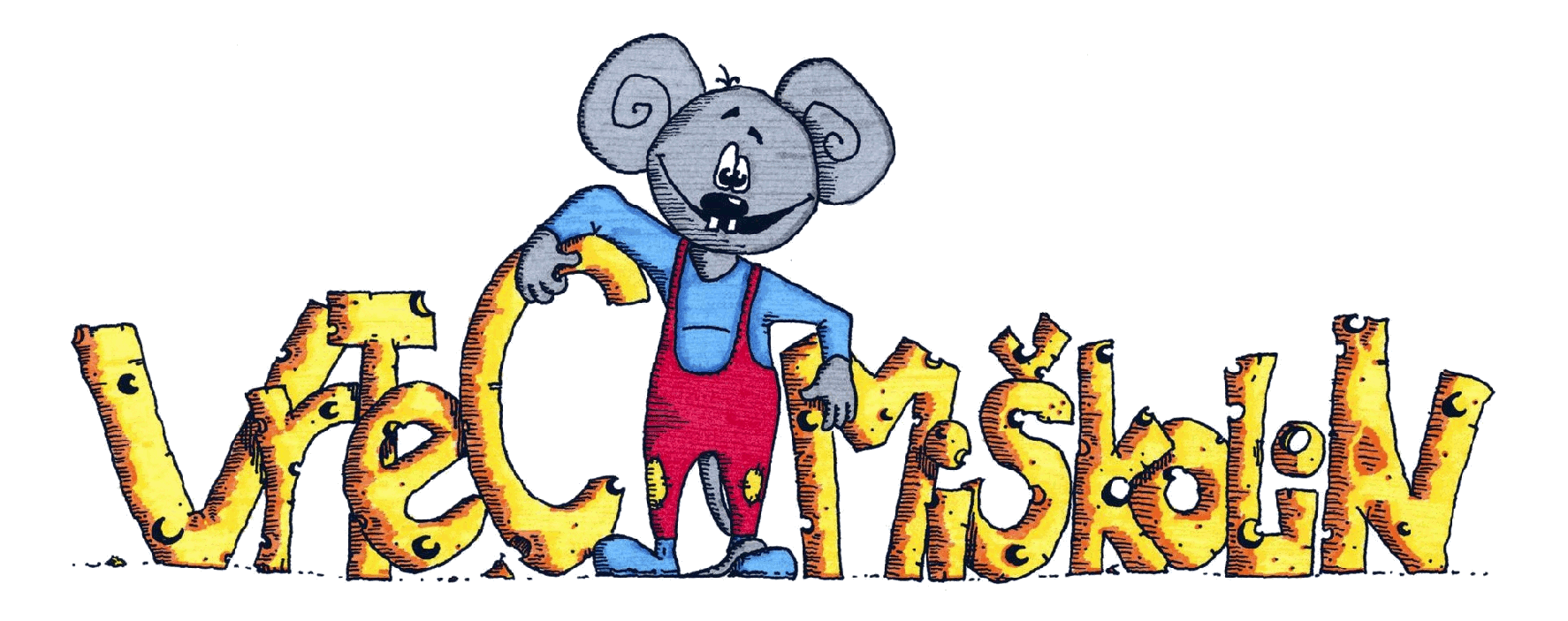 LETNI DELOVNI NAČRT ZA ŠOLSKO LETO 2023/2024ENOTA BLOKRDEČA NIT ENOTE BLOK:NACE KOLESNIK NAS V SVET ZGODB POPELJE, DOBRE VOLJE IN SMEHA VSEM NAM NAMELJE.Raziskovali bomo svet, skrbeli za naš planet, pokukali še v vesolje, postali dobre volje, ko Nace Kolesnik bo vse to, vsak dan z nami doživel, nam zgodbe nove bral, vesele pesmi pel. Z njim za varnost v prometu vsi bomo poskrbeli, na igrišču se lovili, zdravo le živeli. GLOBALNI CILJ: Spodbujanje otrok k radovednosti, raziskovanju ter pozitivnemu sprejemanju sveta okrog nas.CILJI:Otroci poslušajo, razumejo in doživljajo jezik in se vključujejo v komunikacijske procese z otroki in odraslimi.Ob poslušanju in pripovedovanju pravljic ter drugih literarnih del razvijajo zmožnost domišljijske rabe jezika.Otroci doživljajo ugodje v gibanju.Otroci razvijajo spoštljive in odgovorne medsebojne odnose.Otroci spoznavajo pravila obnašanja v prometu, seznanjajo se z varnim načinom življenja - ne samo v vrtcu, temveč tudi v bližnji in širši okolici.Starosti primerno si oblikujejo predstave o ekologiji, vesolju.Pokažejo interes in razvijajo vedoželjnost na “potovanjih” skozi Slovenijo, Srbijo, Grčijo, Italijo in Estonijo.Otroci spoznavajo razlike med našimi življenjskimi navadami in navadami drugih kultur.Otroci spoznajo, da jim uživanje različne zdrave hrane, telesne vaje in počitek pomagajo ohranjati zdravje.Otroci pridobivajo izkušnje, kako sami in drugi ljudje vplivajo na naravo in kako lahko dejavno prispevajo k varovanju in ohranjanju naravnega okolja.Otroci doživljajo umetnost kot del družabnega in kulturnega življenja.DEJAVNOSTI:Dejavnosti bodo temeljile na pogovorih, poslušanju, gibanju, plesu, petju, ustvarjanju, raziskovanju. Vsa vzgojna področja se bodo med seboj prepletala in dopolnjevala. Na začetku se bomo osredotočili bolj na vrednoti – prijateljstvo, zdravje, veliko pozornosti bomo namenili ekologiji, varnosti v prometu, vesolju, ob koncu leta pa bo v ospredju spoznavanje držav, s katerimi v okviru projekta Erasmus+ sodeluje cel vrtec. Do zdaj že znane vsebine bomo izpopolnjevali in nadgrajevali z novimi. Rdeča nit letošnjega leta pa bo »Nace Kolesnik nas v svet zgodb popelje, dobre volje in smeha vsem nam namelje«. Nace Kolesnik bo vključen v vse dejavnosti, ki se bodo odvijale v bloku.PROJEKTI NA RAVNI VRTCA MIŠKOLIN, ki se bodo izvajali tudi v enoti BLOK:Porajajoča se pismenostOtrokom bodo omogočene raznovrstne dejavnosti za spodbujanje razvoja govora. FIT pedagogikaOtrokom bodo zagotovljene kakovostne gibalne športne aktivnosti v različnih okoljih. Erasmus+V aktivnosti bo vključen Nace Kolesnik. Vsak mesec bomo prisluhnili novi dogodivščini Naceta Kolesnika, ki nas bo nenehno spodbujal h gibanju, s poudarkom na zdravem načinu življenja. Veliko časa bomo preživeli na prostem – ne glede na vremenske pogoje.Sodelovali bomo še v projektih:Kakovost v vrtcih in šolahProces samoevalvacije s poudarkom na načrtovanjuDigi trajni učiteljTa neverjetna letaOSTALI PROJEKTI:Eko branje za eko življenjeOtroci bodo v vrtcu prisluhnili zgodbam z ekološko vsebino ter sprejemali nova znanja o ekologiji.Ciciuhec:Otroci bodo samostojno predstavili zgodbe, ki si jih bodo sami izbrali. Knjiga naj bi postala stalnica v njihovem nadaljnjem življenju.Zdravje v vrtcuPreko različnih aktivnosti bomo dajali velik poudarek gibanju, bivanju na prostem, zdravi prehrani in prehranjevanju ter osebni higieni.Varno s soncemOtroci bodo v vseh letnih časih seznanjeni s problematiko izpostavljanja sončnim žarkom ter z možnostmi ustrezne zaščite.Mali sončekIzvajali ga bomo z namenom, da otroke motiviramo za gibalno aktivnost ter jim s tem posledično spodbudimo potrebo po gibanju.PRAZNOVANJA:1.9.2023 – prvi dan v bloku,rojstni dnevi otrok,Teden otroka,praznični December,pustovanje,Miškolinov 20. rojstni danSODELOVANJE Z OKOLJEM:MOL, knjižnica Polje, Mestna knjižnica Ljubljana, četrtna skupnost Polje, Unicef, Karitas, Planet otrok, Rdeči križ, NIJZ, Šport mladih…Vrtec v naravi: Gozd MartuljekDrsanje: drsališče ZalogSodelovanje v različnih nagradnih akcijah in natečajih.   SODELOVANJE S STARŠI:Roditeljski sestanki,pogovorne ure, individualni razgovori,Miškolinov Živ  žav,skupna družabna srečanja,aktivno sodelovanje pri dejavnostih,zaključek vrtčevskega leta.OTROCI, KI NE OBISKUJEJO VRTCA SE NAM LAHKO PRIDRUŽIJO OB:Tednu otroka,prazničnem decembru,pustovanju,dnevu odprtih vrat za Miškolinov 20. rojstni dan.OBELEŽILI BOMO POMEMBNE DNEVE V LETU:22.9. 2023 – Evropski dan brez avtomobilaod 16. do 22. 9. 2023 - Evropski teden  mobilnosti29.9. 2023 - Dan srca15.10. 2023 – Svetovni dan hoje15.10.2023  - Svetovni dan umivanja rok17.11.2023 – Tradicionalni slovenski zajtrk20.1. 2024 – Dan brez televizije6.3. 2024 – Svetovni dan varčevanja z energijo22.3.2024 – Svetovni dan voda7.4.2024 –  Mednarodni dan zdravja22.4. 2024 – Svetovni dan Zemlje15.5. 2024 – Svetovni dan družine20.5.2024 – Svetovni dan čebel31.5. 2024 – Svetovni dan športa5.6.2024 – Svetovni dan okoljaIZOBRAŽEVANJA V VRTCU:Aktivi strokovnih delavk in delavcev ter medsebojne hospitacije.IZOBRAŽEVANJA IZVEN VRTCA:Študijske skupine,različna izobraževanja, ki nam jih omogoča vodstvo.MENTORSTVO:V bloku bomo z veseljem pomagali dijakinjam in dijakom predšolske vzgoje, da bodo lahko opravljali obvezno prakso.ODPRTOST ENOTE BLOK: OD 6.00 DO 16.00.